Fakültemizin Değerli Öğrencisi,03.08.2018 TARİH VE 30498 SAYILI RESMİ GAZETEDE İLAN EDİLMİŞ OLAN 7146 SAYILI (BEDELLİ ASKERLİK) KANUNUNDAN FAYDALANARAK VATANİ GÖREVLERİNİ YERİNE GETİREN VE FİNAL VE/VEYA BÜTÜNLEME SINAVLARINA GİREMEMİŞ ÖĞRENCİLERİMİZİN MAZERET SINAV TARİHLERİ AŞAĞIDA BELİRTİLMİŞTİR:FİNAL SINAV TARİHLERİ                                BÜTÜNLEME SINAV TARİHLERİ16-17-18-19 TEMMUZ 2019                                    24-25-26 TEMMUZ 2019Yayın Tarihi: 27.05.2019   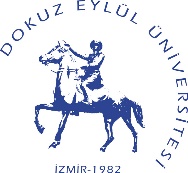 T.C.DOKUZ EYLÜL ÜNİVERSİTESİMühendislik Fakültesi Bedelli Askerlik Nedeniyle Mazeret Sınavı Başvuru DilekçesiT.C.DOKUZ EYLÜL ÜNİVERSİTESİMühendislik Fakültesi Bedelli Askerlik Nedeniyle Mazeret Sınavı Başvuru DilekçesiT.C.DOKUZ EYLÜL ÜNİVERSİTESİMühendislik Fakültesi Bedelli Askerlik Nedeniyle Mazeret Sınavı Başvuru DilekçesiT.C.DOKUZ EYLÜL ÜNİVERSİTESİMühendislik Fakültesi Bedelli Askerlik Nedeniyle Mazeret Sınavı Başvuru DilekçesiT.C.DOKUZ EYLÜL ÜNİVERSİTESİMühendislik Fakültesi Bedelli Askerlik Nedeniyle Mazeret Sınavı Başvuru DilekçesiT.C.DOKUZ EYLÜL ÜNİVERSİTESİMühendislik Fakültesi Bedelli Askerlik Nedeniyle Mazeret Sınavı Başvuru Dilekçesi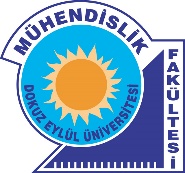 Öğrencinin:Öğrencinin:Adı-SoyadıAdı-SoyadıOkul NumarasıOkul NumarasıBölümü-SınıfıBölümü-SınıfıCep TelefonuCep TelefonuElektronik Mektup Adresi (e-mail) Elektronik Mektup Adresi (e-mail) Elektronik Mektup Adresi (e-mail) Mazeret nedeniyle girilmeyen sınav/sınavlarMazeret nedeniyle girilmeyen sınav/sınavlarMazeret nedeniyle girilmeyen sınav/sınavlarMazeret nedeniyle girilmeyen sınav/sınavlarMazeret nedeniyle girilmeyen sınav/sınavlarMazeret nedeniyle girilmeyen sınav/sınavlarMazeret nedeniyle girilmeyen sınav/sınavlarMazeret nedeniyle girilmeyen sınav/sınavlarMazeret nedeniyle girilmeyen sınav/sınavlarMazeret nedeniyle girilmeyen sınav/sınavlarMazeret nedeniyle girilmeyen sınav/sınavlarDersin Kodu Dersin AdıDersin AdıDersin Alındığı Bölüm ve ŞubesiDersin Alındığı Bölüm ve ŞubesiDersin Alındığı Bölüm ve ŞubesiSınav Türü (1.Vize, 2.Vize, Final, Bütünleme)Sınav Türü (1.Vize, 2.Vize, Final, Bütünleme)Sınav Türü (1.Vize, 2.Vize, Final, Bütünleme)Sınav TarihiSınav SaatiEkler: 1-           2-Ekler: 1-           2-Ekler: 1-           2-Mazeretim nedeniyle sınav/sınavlarıma katılamadım. Yukarıda belirttiğim ders / derslerim için mazeret koşullarına uyduğumu ve belgelerimde eksik olması halinde geçerli mazeretimin kabul edilmeyeceğimi bilerek mazeret sınavı hakkı verilmesi konusunda gereğini arz ederim.                                                                                         …/…./2019                                                                                                        Dilekçenin verildiği tarih ve İmza